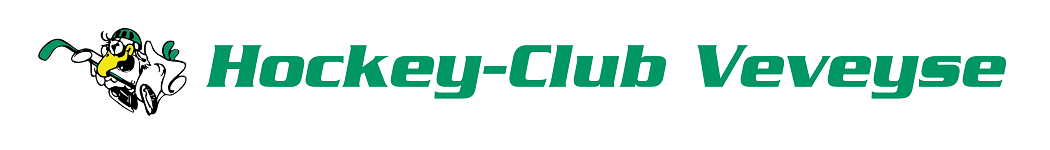 Protocole COVID – 19Madame, Monsieur, Conformément à la situation sanitaire actuelle, le Hockey-club de la Veveyse vous présente, ci-dessous, le protocole de protection des joueurs, coaches mais également des accompagnants.  Les vestiaires sont désinfectés avant et après le passage des joueurs. Les joueurs viennent aux entrainements équipés. Seuls le casque, les patins et les gants sont mis au vestaire.Les joueurs utilisant les vestiaires (à partir de U9) doivent porter le masque avant le port du casque et dès le retrait du casque.Les joueurs viennent avec leur gourde personnelle.Aucune collation n’est prise dans les vestiaires.Les accompagnants doivent porter le masque dans la mesure où les distanciations sociales ne peuvent être respectées. Les accompagnants ne rentrent pas dans les vestiaires sauf cas exceptionnels. 	Hockey-Club Veveyse